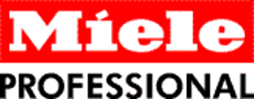 Neue ProfiLine-Geschirrspüler mit WLAN-Modul und viel Komfort Sauberes Geschirr in 17 Minuten – mit Miele

Wals, 1. Dezember 2017. –  Was tun, wenn schmutziges Geschirr in kürzester Zeit wieder benötigt wird, ein Haushalts-Geschirrspüler dafür aber zu lange braucht? Hier helfen die besonders robusten und schnellen Geräte der neuen ProfiLine-Baureihe von Miele Professional, dem Geschäftsbereich mit Lösungen für gewerbliche Anwendungen. Mit nur 17 Minuten Programmlaufzeit sind diese Geräte deutlich schneller als Spüler für den privaten Gebrauch, stehen Haushaltsspülern aber in Sachen Alltagskomfort in nichts nach. Dies macht sie überall dort zur ersten Wahl, wo sie mehrmals täglich gefragt sind, also etwa in Büros oder Handwerksbetrieben – aber eben auch in großen Familien. Verfügbar sind die neuen Geräte ab Dezember 2017. Die ProfiLine-Modelle werden als Stand- oder Unterbaugerät sowie als integrier- beziehungsweise vollintegrierbare Version angeboten und sind damit in modernen Kücheneinrichtungen kompromisslos nutzbar. Die Korbgestaltung entspricht dem der Haushalts-Geschirrspüler, deren Beladungskomfort als Maß der Dinge gilt. Tatsächlich lassen sich alle Arten von Geschirr und Besteck – von sperrigen Töpfen und Servierschalen bis zu empfindlichen Gläsern – bequem und sicher verstauen. Hierfür sorgen zum Beispiel die höhenverstellbaren FlexCare-Gläserhalter im Unterkorb, deren glasfaserverstärkter, genoppter Kunststoff auf der Oberseite kleineren Teilen wie Tassen eine sichere Position bietet. Stabilen Halt von langstieligen Weingläsern gewährleistet ein Silikonpolster in den FlexCare-Auflageöffnungen. Für zusätzliche Flexibilität sorgt eine Reihe gelber FlexAssist-Markierungen, die sich mit einem Griff umlegen oder entfernen lassen. 
Für die Unterbringung von Besteck können Miele-Kunden zwischen dem klassischen Besteckkorb oder der patentierten 3D-Besteckschublade+ wählen. Diese verfügt über zwei klappbare Spikereihen im Mittelteil, der sich bei Bedarf absenken lässt, etwa um dort eine große Suppenkelle unterzubringen. Die neuen Spikes bieten langen und schmalen Teilen wie Kochmessern, Salatbesteck oder Servierlöffeln eine sichere Position, in der sie gründlich von allen Seiten gereinigt und getrocknet werden können. Darüber hinaus lassen sich die Seitenelemente nach innen schieben, so dass darunter auch langstielige Weingläser Platz finden. Acht Spülprogramme für alle Arten von Geschirr und Besteck Zu den weiteren Komfortmerkmalen der ProfiLine-Spüler zählen Startvorwahl, LED-Innenbeleuchtung und die patentierte AutoOpen-Trocknung. Acht Spülprogramme, darunter je eines für Kunststoffe und Gläser, gewährleisten die schonende Reinigung aller Arten von Geschirr und Besteck. Die neuen ProfiLine-Geräte sind mit der patentierten Perfect GlassCare-Funktion ausgestattet, mit der Gläser besonders schonend gereinigt werden. Die im Vergleich zum klassischen Haushalts-Geschirrspüler enorme Zeitersparnis wird ermöglicht durch das Zusammenspiel von Heizpumpe, einem zusätzlichen Durchlauferhitzer sowie einer zeitoptimierten Programmsteuerung. Für die Trocknung hat der Kunde die Wahl: Entweder er öffnet nach Programmende die Tür, was bei diesen Geräten dazu führt, dass Porzellan, Glas und Besteck aufgrund der hohen Temperatur in wenigen Minuten von allein trocknen. Oder er aktiviert die Zusatztrocknung AutoOpen, die auch bei Kunststoffteilen und in kleinen Mulden ein erstklassiges Ergebnis erzielt (plus 20 Minuten). Aufgrund der hohen Heizleistung ist ein Drehstromanschluss mit drei Phasen und 400 Volt erforderlich. Trotzdem sind Leistung und Wirtschaftlichkeit kein Widerspruch – die neuen ProfiLine-Spüler erreichen die Energieeffizienzklasse „A++“. Im Interesse bestmöglicher Reinigungsergebnisse trotz kurzer Laufzeit empfiehlt Miele, die eigenen Reinigungsprodukte zu verwenden. Alle neuen ProfiLine-Geschirrspüler verfügen über ein integriertes WLAN-Modul, so dass sich Details zum Programmablauf bei gewerblichen Anwendungen über die neue App mielepro@mobile oder für private Nutzung über die App miele@mobile per Smartphone oder Tablet abrufen lassen.. Nur für die ProfiLine-Geschirrspüler sind zudem automatisch dosierbare Flüssigreiniger verfügbar, die nicht nur den Bedienaufwand senken, sondern auch den Verbrauch.Pressekontakt:Petra UmmenbergerTelefon: 050 800 81551
Petra.ummenberger@miele.atÜber das Unternehmen: 
Miele ist der weltweit führende Anbieter von Premium-Hausgeräten für die Produktbereiche Kochen, Backen, Dampfgaren, Kühlen/Gefrieren, Kaffeezubereitung, Geschirrspülen, Wäsche- sowie Bodenpflege. Hinzu kommen Geschirrspüler, Waschmaschinen und Wäschetrockner für den gewerblichen Einsatz sowie Reinigungs-, Desinfektions- und Sterilisationsgeräte für medizinische Einrichtungen und Laboratorien („Miele Professional“). Das 1899 gegründete Unternehmen unterhält acht Produktionsstandorte in Deutschland sowie je ein Werk in Österreich, Tschechien, China und Rumänien. Der Umsatz betrug im Geschäftsjahr 2016/17 rund 3,93 Milliarden Euro, wovon etwa 70 Prozent außerhalb Deutschlands erzielt werden. In fast 100 Ländern ist Miele mit eigenen Vertriebsgesellschaften oder über Importeure vertreten. Weltweit beschäftigt das in vierter Generation familiengeführte Unternehmen 19.500 Menschen, 10.888 davon in Deutschland. Der Hauptsitz des Unternehmens ist Gütersloh in Westfalen.Die österreichische Tochter des deutschen Familienunternehmens wurde 1955 in Salzburg gegründet. Miele Österreich erreichte 2016 einen Umsatz von € 223 Mio. und konnte die Marktführerschaft bei großen Hausgeräten behaupten. Miele Zentrale
Mielestraße 10, 5071 Wals
www.miele.atZu diesem Text gibt es drei Fotos 
Foto 1: Sauberes Geschirr in nur 17 Minuten – im Büro und anderswo: Dafür sorgt ein neuer Spüler aus der Baureihe ProfiLine von Miele Professional. (Foto: Miele) 
Foto 2: Modernste Spültechnik in der Büroküche: Dieser neue Geschirrspüler aus der Baureihe ProfiLine von Miele Professional ist mit einem WLAN-Modul ausgestattet. Über eine App lassen sich Informationen zum Programmablauf vom Handy oder Tablet (Foto: Miele) abrufen.

Foto 3: Viel Komfort bietet die Korbgestaltung der neuen ProfiLine-Spüler: Im Unterkorb gibt es zum Beispiel höhenverstellbare FlexCare-Gläserhalter, deren glasfaserverstärkter, genoppter Kunststoff auf der Oberseite kleineren Teilen wie Tassen eine sichere Position bietet. (Foto: Miele)